INDICAÇÃO Nº 1997/2017Assunto: Solicita instalação de bituqueiras nos espaços públicos e abertos de uso comum, considerando que esta mudança gera pontuação no PMVA “Programa Município Verde Azul” (método apresentado no “Forum Brasil de Gestão Ambiental” – julho 2017).Senhor Presidente,INDICO ao Sr. Prefeito Municipal, nos termos do Regimento Interno desta Casa de Leis, que se digne V. Ex.ª determinar ao setor responsável que implante no município o programa de reciclagem de bitucas de cigarro, método apresentado no “Fórum Brasil de Gestão Ambiental” em julho deste ano. Funciona da seguinte forma:Através de um convênio, a empresa disponibiliza caixas coletoras com mídia educativa nos pontos indicados e realiza a logística completa através de transporte apropriado e seguro.A prefeitura pode acompanhar o processo através do rastreamento que inclui a pesagem do resíduo e emissão de certificado de destinação final.A reciclagem é de tecnologia 100% nacional e patenteada, onde a massa celulósica é destinada a oficina de artes para a produção de papel artesanal.Além dos benefícios gerados, podem ser inclusas oficinas para realização de atividades educativas através do programa “Cidades e Soluções”.O programa é reconhecido pelo Governo do Estado de São Paulo e gera pontuação para o PMVA - Programa Município Verde AzulDada a importância do programa, esperamos que seja avaliada e implantada logo que possível.SALA DAS SESSÕES, 24 de agosto de 2017.LEILA BEDANIVereadora - PV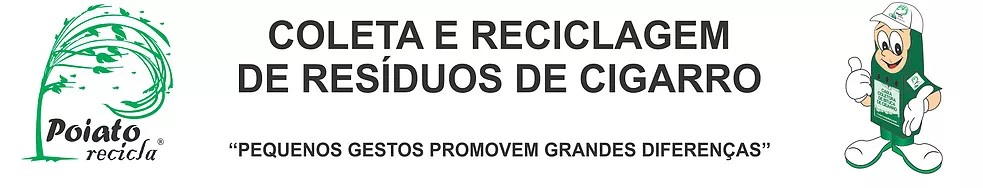 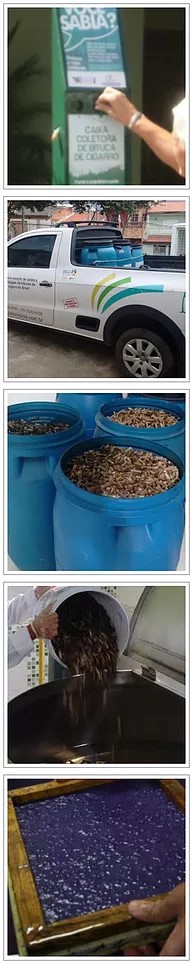 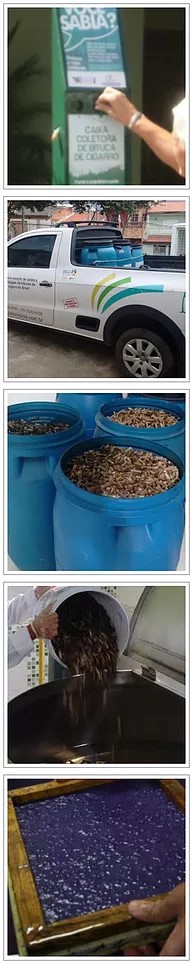 